Подтвердите своё присутствие на занятии. Составьте конспект при помощи лекции и учебника Алгебра 10-11 кл. Базовый уровень / Ш.А. Алимов и др. - М.: Просвещение, 2013. – 271 с., выполнив все задания и требования.  Фото конспекта отправьте  на почту elenabragina7@gmail.com до 08.10.21 включительно. Конспект должен быть составлен в рамках рабочего времени, отведенного на занятие по математике.08.10Уравнения и неравенства со знаком модуля.1) Закрепление изученного материала по теме "Равносильные уравнения и неравенства" (записать в конспект).№142(1)Решить уравнение: + = Данное уравнение является рациональным. Для решения необходимо перенести всё в левую часть уравнения и привести дроби к общему знаменателю: + -  =0 + -  =0 + -  =0 = 0 = 0Дробь равна нулю, если равен нулю числитель: =0 – это неполное квадратное уравнение, вынесем общий множитель за скобки:3х ∙(х-1)=0Произведение равно нулю, если хотя бы один из множителей равен нулю:3х = 0 или х-1 = 0х = 0   или х=1Проверим предполагаемые корни: х=0:     = 0, 0=0. х=0 является корнем.х=1 – не является корнем, так как знаменатель при х=1 равен нулю, что не допустимо.Ответ:{0}.Решить самостоятельно №142(2)2) Актуализация опорных знаний для изучения нового материала (записать в конспект).В школьном курсе и в текущем учебном году мы изучали понятие модуля. Алгебра дает четкое определения модуля числа. Модуль в математике — это расстояние от начала отсчёта до точки координатной прямой, соответствующей этому числу или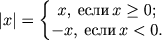 Если мы возьмем некоторое число «a» и изобразим его на координатной прямой точкой «A» — расстояние от точки «A» до начала отсчёта (то есть до нуля, длина отрезка «OA») будет называться модулем числа «a».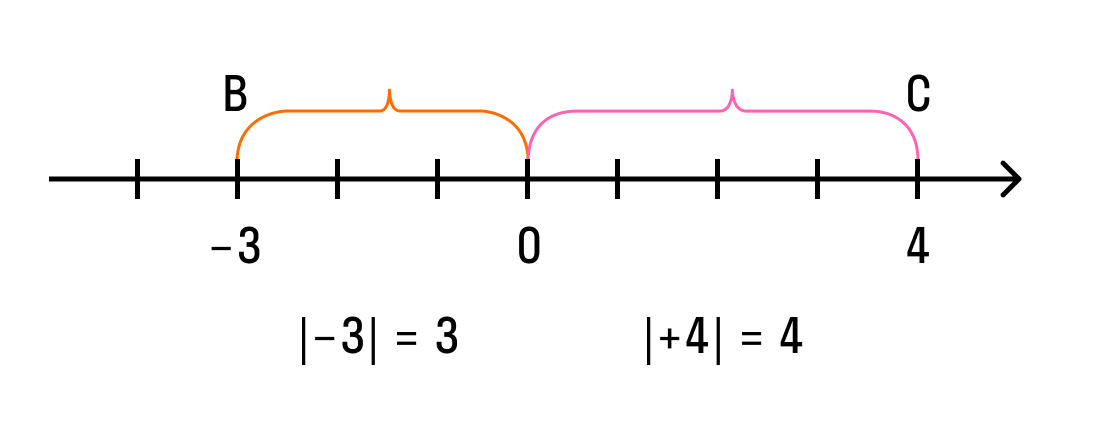 Точка «В», которая соответствует числу «−3», находится на расстоянии 3 единичных отрезков от точки 0 (то есть от начала отсчёта). То есть длина отрезка «OB» равна 3 единицам.Число 3 (длина отрезка «OB») называют модулем числа «−3».Обозначение модуля: |−3| = 3Читают символы выше следующим образом: «модуль числа минус три равен трем».Точка «С», которая соответствует числу «+4», находится на расстоянии четырех единичных отрезков от начала отсчёта, то есть длина отрезка «OС» равна четырем единицам.Число 4 называют модулем числа «+4» и обозначают так: |+4| = 4.Также можно опустить плюс и записать значение, как |4| = 4.Давайте рассмотрим семь основных свойств модуля. Независимо от того, в какой класс перешел ребенок — эти правила пригодятся всегда.1. Модуль числа — это расстояние, а расстояние не может быть отрицательным. Поэтому и модуль числа не бывает отрицательным:|a| = 0 2. Модуль положительного числа равен самому числу.|a| = a, если a > 03. Модуль отрицательного числа равен противоположному числу.|−a| = a, если a < 04. Модуль нуля равен нулю.|0| = 0, если a = 05. Противоположные числа имеют равные модули.|−a| = |a| = a6. Модуль произведения равен произведению модулей этих чисел.|a b| = |a| |b|, когдаa·b > 0или−(a·b), когда a·b<07. Модуль частного равен частному от деления модуля числа числителя на модуль числа знаменателя: 3) Изучение нового материала. Рассмотрим уравнения и неравенства со знаком модуля и методику их решения (записать в конспект).Рассмотрим различные случаи решения уравнений и неравенств с модулем:Это самый простой случай. Решим уравнение  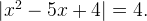 Есть только два числа, модули которых равны четырём. Это 4 и −4. Следовательно, уравнение
равносильно совокупности двух простых: или 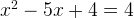 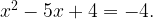 Второе уравнение не имеет решений. Решения первого: x = 0 и x = 5.Ответ: 0; 5.Второй случай.Здесь приходится раскрывать модуль по определению. . . или соображать!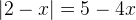 Уравнение распадается на два случая, в зависимости от знака выражения под модулем.
Другими словами, оно равносильно совокупности двух систем: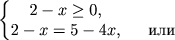 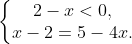 Решение первой системы: . У второй системы решений нет.
Ответ: 1.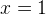 Рассмотрим решение несложных неравенств с модулем:Пример 1. Решите неравенство: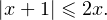 Решение. Исходное неравенство равносильно следующей системе неравенств: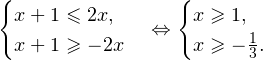 Ответ: 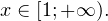 Пример 2. Решите неравенство: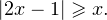 Решение. Исходное неравенство равносильно следующей совокупности неравенств: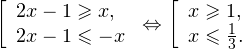 Ответ: 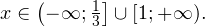 4) Закрепим изученный материал (записать в конспект).Решить самостоятельно:│4х-2│=8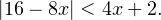 5) Домашнее задание: изучить  и составить конспект занятия, решить:│6х+3│= 9,│3х-5│≥ 8Место занятия в расписанииМесто занятия в расписанииТемаЦелиЦелиЗадачиКонтрольныевопросы и заданияД/зДата08.10.21Уравнения и неравенства со знаком модуля.ДидактическаяОбобщить понятие модуля, ознакомить  студентов с разнообразными видами уравнений и неравенств со знаком модуля и методами их решения, начать формирование умений и навыков решения уравнений и неравенств со знаком модуля..1) Обобщить понятие модуля.2) Ознакомить с различными видами уравнений и неравенств со знаком модуля и методикой их решения.3)Начать формирование умений и навыков решения уравнений и неравенств со знаком модуля. 1)Что такое модуль геометрически?2) Определите модуль алгебраически.[Ло-1]. Алгебра 10-11 кл. Базовый уровень / Ш.А. Алимов и др. - М.: Просвещение, 2013. – 271 с. Изучить  и составить конспект занятия, решить:│6х+3│=9,│3х-5│≥8Группа1ТМУравнения и неравенства со знаком модуля.РазвивающаяРазвивать логическое мышление и память.1) Обобщить понятие модуля.2) Ознакомить с различными видами уравнений и неравенств со знаком модуля и методикой их решения.3)Начать формирование умений и навыков решения уравнений и неравенств со знаком модуля. 1)Что такое модуль геометрически?2) Определите модуль алгебраически.[Ло-1]. Алгебра 10-11 кл. Базовый уровень / Ш.А. Алимов и др. - М.: Просвещение, 2013. – 271 с. Изучить  и составить конспект занятия, решить:│6х+3│=9,│3х-5│≥8ПараIIУравнения и неравенства со знаком модуля.ВоспитательнаяВоспитывать любознательность и самостоятельность.1) Обобщить понятие модуля.2) Ознакомить с различными видами уравнений и неравенств со знаком модуля и методикой их решения.3)Начать формирование умений и навыков решения уравнений и неравенств со знаком модуля. 1)Что такое модуль геометрически?2) Определите модуль алгебраически.[Ло-1]. Алгебра 10-11 кл. Базовый уровень / Ш.А. Алимов и др. - М.: Просвещение, 2013. – 271 с. Изучить  и составить конспект занятия, решить:│6х+3│=9,│3х-5│≥8№ занят.17Уравнения и неравенства со знаком модуля.ВоспитательнаяВоспитывать любознательность и самостоятельность.1) Обобщить понятие модуля.2) Ознакомить с различными видами уравнений и неравенств со знаком модуля и методикой их решения.3)Начать формирование умений и навыков решения уравнений и неравенств со знаком модуля. 1)Что такое модуль геометрически?2) Определите модуль алгебраически.[Ло-1]. Алгебра 10-11 кл. Базовый уровень / Ш.А. Алимов и др. - М.: Просвещение, 2013. – 271 с. Изучить  и составить конспект занятия, решить:│6х+3│=9,│3х-5│≥8